POTREBUJEŠ: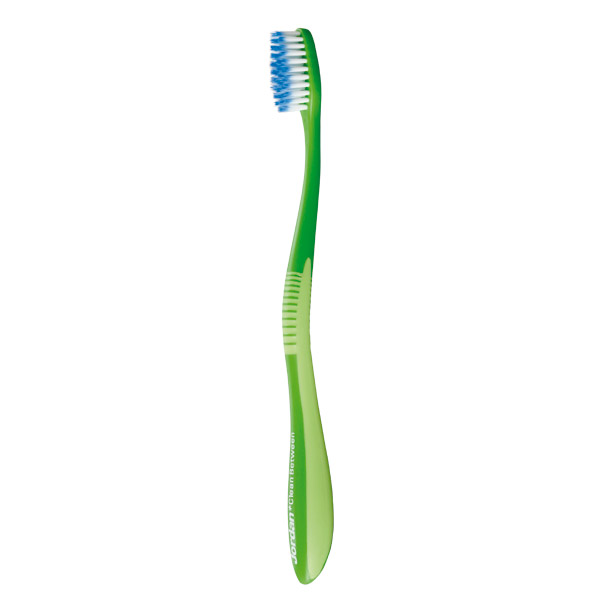 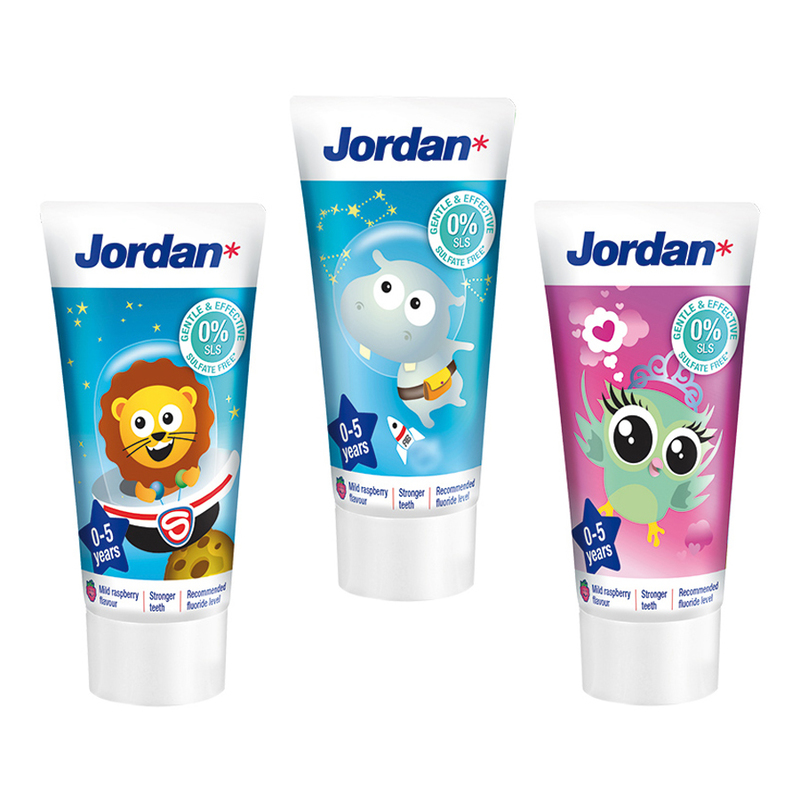 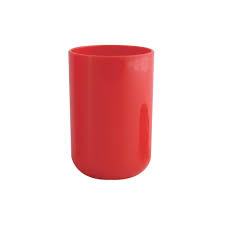 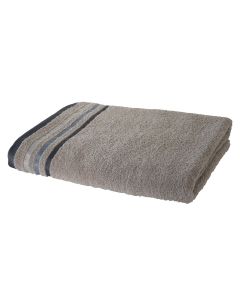 Oglej si posnetek: https://www.youtube.com/watch?v=Or-x6EhAfSo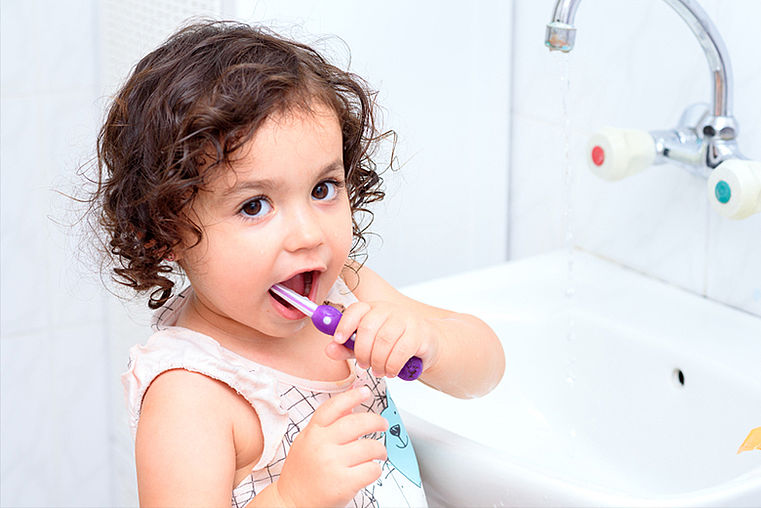 NE POZABI. ŠČETKAJ ZJUTRAJ IN ZVEČER. VSAJ DVAKRAT DNEVNO.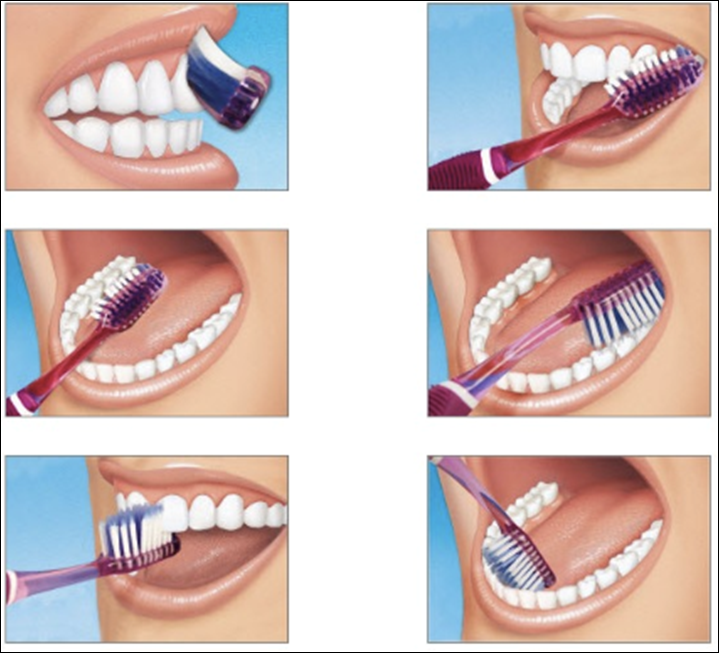 